Общество с ограниченной ответственностью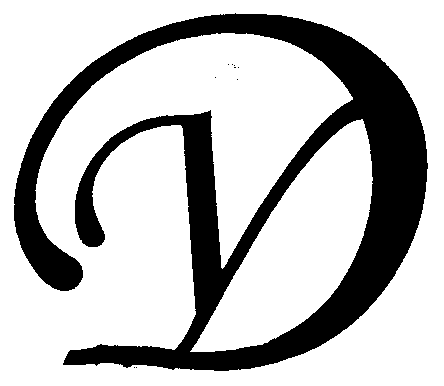 Управляющая организация «Умный дом»Россия, Тверская область, г.Удомля, ул.Попова, д.26, оф.22, тел./факс: (48255) 52571, 54074 моб.тел.: +79157199560,  SIP ID: 0024547683, e-mail: upravdom@udomlya.ru, интернет-сайт: www.udom-lya.ruСведения о расходах, понесенных в связи с оказанием услуг по управлению многоквартирным домом по ул.Энтузиастов-22аСведения о расходах, понесенных в связи с оказанием услуг по управлению многоквартирным домом по ул.Энтузиастов-22аСведения о расходах, понесенных в связи с оказанием услуг по управлению многоквартирным домом по ул.Энтузиастов-22аПериод: 2011 годПериод: 2011 годПериод: 2011 годНаименование работ (услуг)Расходы (руб.)Расходы (руб./кв.м.)Наименование работ (услуг)Расходы (руб.)Расходы (руб./кв.м.)Общая площадь помещений в доме (кв.м.)4 022,30Вывоз ТБО50 794,631,05  Содержание и текущий ремонт инженерных сетей206 393,254,28  Отопление, водопровод, канализация, ливнестоки (содержание, текущий ремонт и аварийное обслуживание)156 774,37Проектирование, приобретение, монтаж, ремонт узлов учёта (ремонт и поверка счетчика ГВС на прямом трубопроводе)4 730,00Электрические сети (содержание, текущий ремонт и аварийное обслуживание)44 888,88Содержание помещений общего пользования и уборка земельного участка231 612,164,80  Благоустройство территории, ремонт МАФ, окраска759,97Вывоз и утилизация КГО7 698,61Дезинсекция и дератизация (февраль, июль)7 913,12Механизированная уборка придомовой территории15 331,19Уборка мест общего пользования и придомовой территории199 909,27ставка дворников92 400,00ежемесячная премия (25%)23 100,00доплата за уборку снега (13%, 6 мес.)6 006,00отпускные9 720,48отчисления во внебюджетные фонды на заработную плату44 879,46общеэксплуатационные расходы (зарплата ИТР, инвентарь и материалы)11 808,78налоги11 994,56Текущий ремонт общей собственности67 450,061,40  Прочие ремонтные работы (ремонтная служба управляющей организации)23 659,54Ремонт подъездов, крылец (август, октябрь)43 790,52Управление многоквартирным домом91 820,731,90  Электроснабжение мест общего пользования и придомовой территории12 761,490,26  Итого660 832,3213,69  Сведения о расходах по отдельным статьям затрат: 
- управление многоквартирным домом, 
- вывоз ТБО, 
- ремонтная служба управляющей организации, 
- содержание, текущий ремонт и аварийное обслуживание сетей отопления, водопровода, канализации, ливнестоков,
- содержание, текущий ремонт и аварийное обслуживание электрических сетей, 
- ремонт и обслуживание лифтового хозяйства,
размещены на официальном сайте управляющей организации www.udom-lya.ru в разделе "Отчет-2011".Сведения о расходах по отдельным статьям затрат: 
- управление многоквартирным домом, 
- вывоз ТБО, 
- ремонтная служба управляющей организации, 
- содержание, текущий ремонт и аварийное обслуживание сетей отопления, водопровода, канализации, ливнестоков,
- содержание, текущий ремонт и аварийное обслуживание электрических сетей, 
- ремонт и обслуживание лифтового хозяйства,
размещены на официальном сайте управляющей организации www.udom-lya.ru в разделе "Отчет-2011".Сведения о расходах по отдельным статьям затрат: 
- управление многоквартирным домом, 
- вывоз ТБО, 
- ремонтная служба управляющей организации, 
- содержание, текущий ремонт и аварийное обслуживание сетей отопления, водопровода, канализации, ливнестоков,
- содержание, текущий ремонт и аварийное обслуживание электрических сетей, 
- ремонт и обслуживание лифтового хозяйства,
размещены на официальном сайте управляющей организации www.udom-lya.ru в разделе "Отчет-2011".